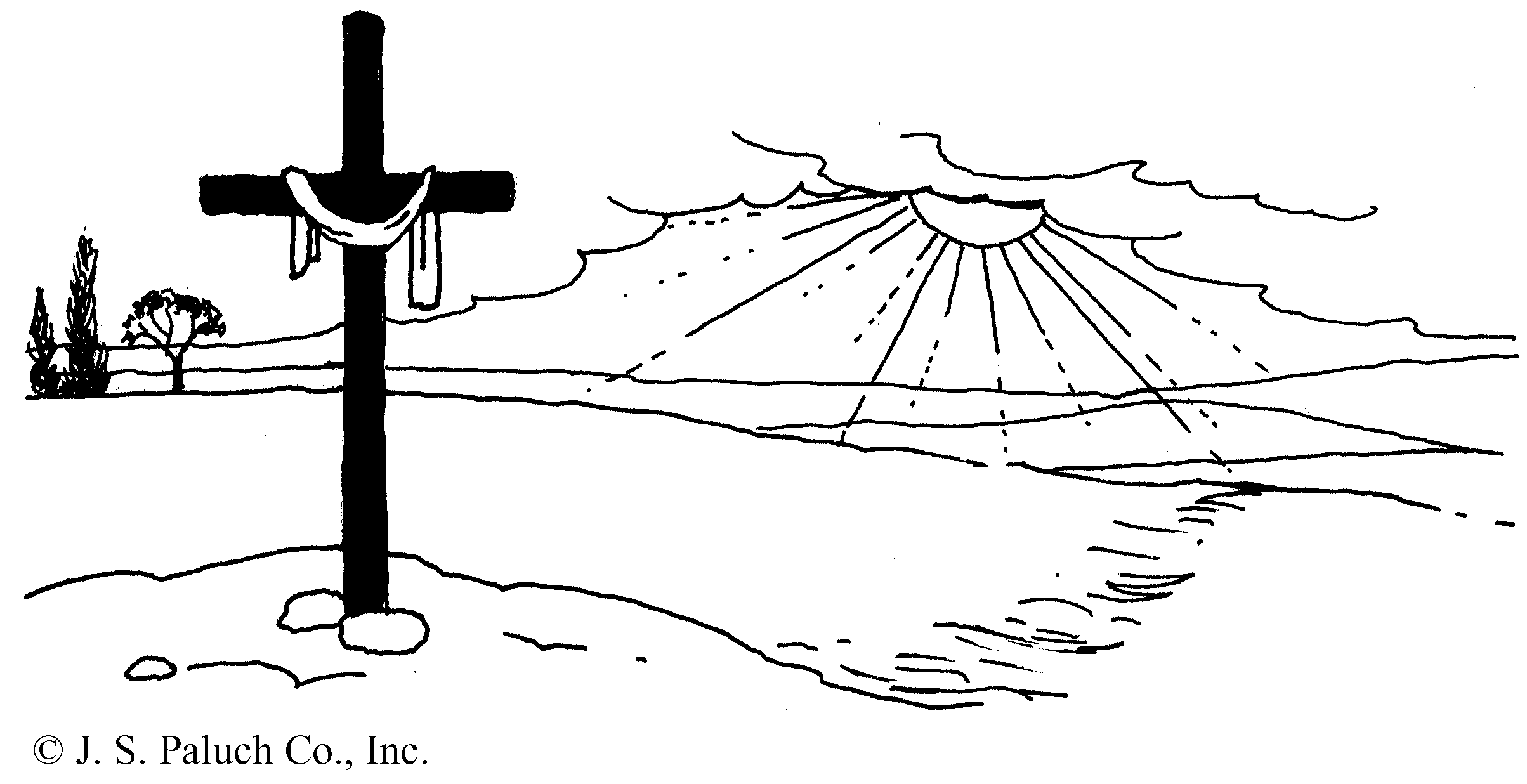 Armond Clay (Sonny) JordanAugust 5, 1934 – July 30, 2021Clay Jordan died peacefully at home surrounded by his family and caregiver. He is survived by his wife, Kathi, his son, Adam (Alice) and granddaughters, Kaiya and Mika, his brother, Morris (Sylvia), and sisters-in-law, Raewyn Cummings, Carol Jordan, and Sue Cummings, brother-in law, Tim Cummings, and many nieces, nephews, and cousins.Clay, a graduate of Ohio State University, became an art instructor in the Mt. Diablo Unified School District after doing graduate work at the now California College of the Arts.  He taught for almost 25 years.  Among the subjects he taught were glass blowing, sculpture, jewelry, and fine wood working.  He was granted a sabbatical and was accepted into the Royal College of Art in London, where he studied sculptural glass blowing. In retirement he became passionate about fine wood working and became a master craftsman, creating stunning furniture including tables, desks, bookcases, beds, chests, cabinets.An avid traveler, Clay, his wife, and son traveled throughout North Africa, Europe, Asia, Mexico, Central, and South America, and Canada.Clay was also an avid reader and preferred books on history. In his healthy years, he would average 1 to 2 books each week and then go looking for another book.Atypical Parkinson’s Disease intruded into his retirement years, but he endured that struggle with amazing grit and grace and never complained. Clay maintained that grace until the very end.As friends have shared, Clay was a good, kind, intelligent, and talented artist and friend, as well as a wonderful, compassionate husband and father.  We will miss him so much. Life will not be the same without our beloved Clay Jordan.Presiding: Fr. Ivan Tou, CSPGuitar & Cantor: Rob GrantA Celebration of the Life ofArmond Clay (Sonny) JordanBorn into this Life – August 5, 1934 Born into Eternal Life – July 30, 2021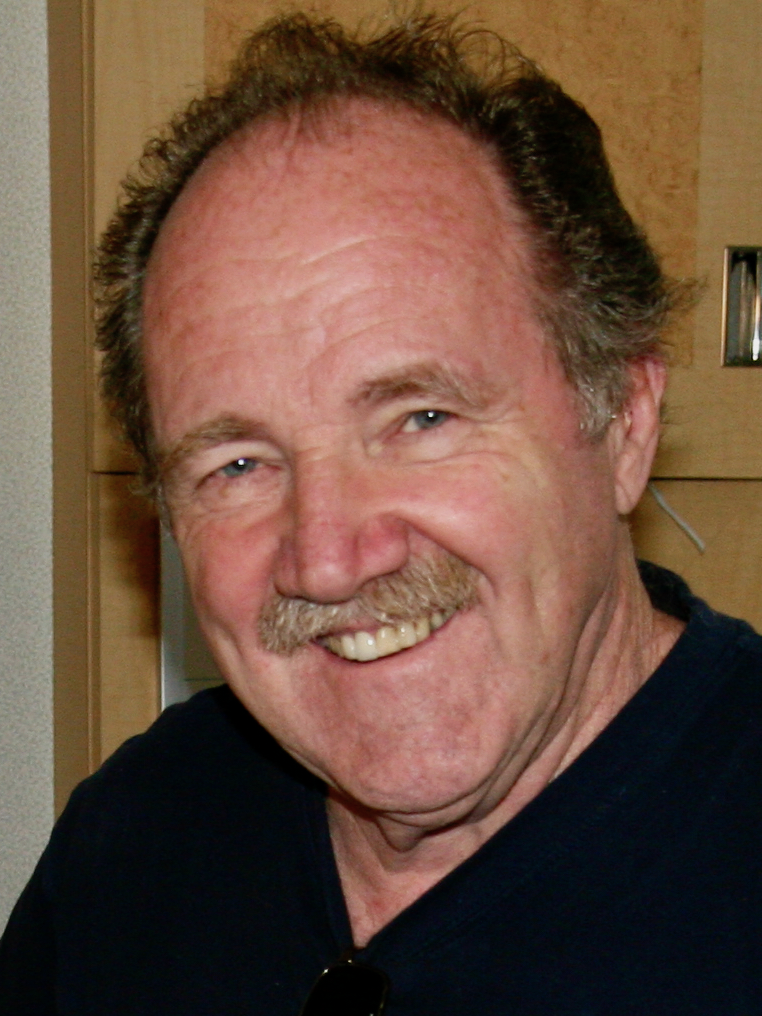 Funeral Mass10:30am, August 11, 2021Newman Hall – Holy Spirit Parish2700 Dwight Way; Berkeley, CA 94704The Introductory Rite Greeting and Sprinkling with Holy WaterGathering 	“Be Not Afraid” 	  Opening PrayerTHE LITURGY OF THE WORDFirst Reading	Ecclesiastes 3:1-11	Kaiya Jordan (granddaughter)Thanks be to God.Psalm 	Psalm 23 	My Shepherd is the Lord, nothing indeed shall I want.Second Reading	Romans 8:14-23	Adam Jordan (son)Thanks be to God.Gospel Acclamation	“Celtic Alleluia”	Gospel 	Matthew 5:1-12Praise to you Lord, Jesus Christ.Homily		Fr. Ivan Tou, CSPPrayers of the Faithful	Rosemary Loughman (family friend)Lord, hear our prayer.THE LITURGY OF THE EUCHARISTGifts of the People	“On Eagle’s Wings”	Preface AcclamationHoly, holy, holy Lord God of hosts.Heaven and Earth are full of your glory.Hosanna in the highestBlessed is he who comes in the name of the Lord.Hosanna in the highest.Memorial Acclamation When we eat this Bread and drink this Cup,
we proclaim your Death, O Lord,
until you come again.Great AmenAmen.The Communion RiteLord’s PrayerSign of PeaceBreaking of Bread 
Lamb of God, you take away the sins of the world, have mercy on us.
Lamb of God, you take away the sins of the world, have mercy on us.
Lamb of God, you take away the sins of the world, grant us peace.Communion Procession	“Amazing Grace”	Post-Communion	“Panis Angelicus”	The Concluding RiteEulogy	Adam JordanFinal CommendationSong of Farewell	“Song of Commendation”	Final BlessingRecessional	“You Raise Me Up”	